Covid-19 and IslandsMallorca, Balearic Islands, SpainWhat actions are being taken to protect the island community from Covid 19? In particular, how are travel restrictions being put in place and enforced? What actions will be taken should people on the island have Covid 19?What actions are being taken to ensure that essential goods and services are provided to the island community?What actions are being taken to ensure that people working on the islands, not only in the tourism sector, are sustained financially in the short term and in the long term?What actions are being taken to ensure the mental well-being of people on the islands?If you consider it appropriate, feel free to share any data about people who have Covid 19 on your island and of people who, sadly, have passed away because of Covid 19.If applicable, how are the lockdown measures being relaxed?Is there anything else you want to share?Resources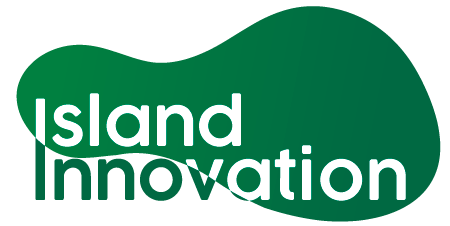 This information has been collated by the Strathclyde Centre for Environmental Law and Governance in collaboration with Island Innovation and can be found at https://www.strath.ac.uk/research/strathclydecentreenvironmentallawgovernance/ourwork/research/labsincubators/eilean/islandsandcovid-19/. RespondentDateResponseMaria Rosario Huesa VinaixaProfessor of Public Internation Law and International Relations at the Universitat de les Illes Balears. xaro.huesa@uib.es23 March 202014TH March, a Royal Decree established a state of alarm, contemplating the establishment of specific criteria for transport between the Peninsula and non-peninsular territories, and for transport between islands. The government of the Autonomous Community (CA) requested that the central government confine the archipelago. Maria attached the Ministerial Order of March 17 to her email.RespondentDateResponse Maria Rosario Huesa VinaixaProfessor of Public Internation Law and International Relations at the Universitat de les Illes Balears. xaro.huesa@uib.es23 March 2020It is not recommended that citizens do not go to health centres due to saturation of the service, and because of the prevention of the disease. A 24 hour telephone service has been set up for people with symptoms.A virtual health consultation has also been launched,Respondent DateResponseMaria Rosario Huesa VinaixaProfessor of Public Internation Law and International Relations at the Universitat de les Illes Balears. xaro.huesa@uib.es23 March 2020An exception has been created for the prohibition of transport with the islands for the transport of goods by sea, and include ships or aircrafts that provide humanitarian, medical or emergency services.The autonomous government has created the ‘Covid-19 social services monitoring board.’Respondent DateResponseMaria Rosario Huesa VinaixaProfessor of Public Internation Law and International Relations at the Universitat de les Illes Balears. xaro.huesa@uib.es23 March 2020The processing of temporary employment regulation files (ERTE), in which companies invoke the cause of force majeure, has been streamlined. The affected worker receives part of his salary during the temporary suspension.The president of the regional government has announced that the central government will guarantee unemployment benefits for discontinuous permanent workers who have not been able to start working (mainly in the tourism sector) due to the coronavirus.Respondent DateResponseMaria Rosario Huesa VinaixaProfessor of Public Internation Law and International Relations at the Universitat de les Illes Balears. xaro.huesa@uib.es23 March 2020Unaware of any measures to date.Respondent DateResponseMaria Rosario Huesa VinaixaProfessor of Public Internation Law and International Relations at the Universitat de les Illes Balears. xaro.huesa@uib.es28 May 2020For several days, there have been no deaths from COVID in the Islands, and yesterday there were only two new infections.Respondent DateResponseMaria Rosario Huesa VinaixaProfessor of Public Internation Law and International Relations at the Universitat de les Illes Balears. xaro.huesa@uib.es28 April 2020Random seroprevalence tests are planned for 2,497 citizens in Mallorca at health centers. Results are expected within 15 days.From Sunday April 26, children can leave the house for 1 hour, accompanied by 1 adult, within a maximum distance of 1 kilometer from their home.At the moment, other de-escalation measures adopted by the central government are awaitedMaria Rosario Huesa VinaixaProfessor of Public Internation Law and International Relations at the Universitat de les Illes Balears. xaro.huesa@uib.es25 May 2020Phase 2 of the de-escalation has started today. Among other things, access to beaches and shopping centers is allowed, but with restrictions. Travel with the mainland is still restricted.Respondent DateResponseMaria Rosario Huesa VinaixaProfessor of Public Internation Law and International Relations at the Universitat de les Illes Balears. xaro.huesa@uib.es28 April 2020The autonomous government is enabling the congress hall to be used as a hospital due to overflow of health centres.The regional president has declared that, since January, 400,000 masks have been purchased and that she has ordered more than two million more. She also declares that the autonomous government is negotiating direct orders to China for masks, protective material and tests.Hospital intensive care units are now half full.On April 14, employees of non-essential services and activities returned to work, having been forced to stop working in the last two weeks. The regional authorities insist on the use of masks, and they are distributing 256,000 of them to workers on public transport.The economic forecasts are very negative: tourist activity is expected to stop (up to 95%), with losses of 13,520 million euros compared to 2019During the month of March, 3,996 companies were closed in the Balearic Islands, the majority service companies. 67,100 jobs have been destroyed, and unemployment has increased by 49,200 people (5.4% compared to last year).The department of social affairs allocates two million euros to extraordinary social income. More than 3,000 families have applied for these grants, triggered by the Covid 19 crisis.ResourceDateLink